 Konkurs piosenki Angielskiej                                           „YOU CAN SING !” 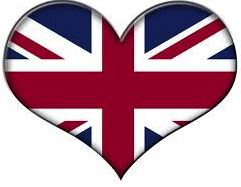 Pani Arleta i pani Ramona mają zaszczyt zaprosić wszystkie grupy przedszkolne do konkursu piosenki angielskiej I. Cele konkursu:prezentacja umiejętności wokalnych i językowych dzieci,
 propagowanie nauki języków obcych poprzez piosenkę,
  promowanie aktywności twórczej wśród dzieci,
 motywowanie dzieci do nauki języka angielskiego w ciekawy i przyjemny sposób,
 utrwalenie i wzbogacenie leksyki,
 praca nad poprawną wymową,
 promocja nowych talentów,
 przygotowanie dzieci do publicznych wystąpień – przezwyciężenie, tremy i stresu, umiejętność zachowania się na scenie, realizacja marzeń i ambicji, budzenie wiary we własne siły i talent. II. Warunki uczestnictwa:   Uczestnik przygotowuje do wykonania jedną piosenkę w języku angielskim.  Uczestnikowi w trakcie wykonywania utworu mogą towarzyszyć rodzice lub rodzeństwo.
    Czas trwania występu nie może przekraczać 4 minut.
   Wymagane jest, by piosenka pochodziła z kanonu piosenek dziecięcych.                     Uczestnik może śpiewać z podkładem muzycznym, a cappella lub z osobą                          akompaniującą.       Mile widziane jest przebranie nawiązujące do charakteru utworu.III. Ocena
 Oceny występów wykonawców dokona Jury, w składzie którego wchodzą nauczyciele języka angielskiego – pani Ramona Kowalczyk i pani Arleta Cag.Wykonawcy będą oceniani w dwóch kategoriach wiekowych: 3-4 latki i 5-6 latki.Jury będzie oceniać stronę muzyczno-wokalną (walory głosowe, muzykalność), poprawność językową, interpretację prezentowanych utworów oraz ogólny wyraz artystyczny.	IV. NagrodyDyplomy i nagrody zostaną wręczone dzieciom po powrocie do przedszkola IV.  Postanowienia końcowe:
 Warunkiem udziału w konkursie jest wysłanie pliku z nagraniem wideo wraz        z kartę zgłoszeniową ( załącznik nr 1) do dnia 8 maja 2020 r. na adres mailowy: ramkow.404@edu.erzeszow.pl Wysłanie pliku z nagraniem jest jednoznaczne z wyrażeniem zgody na publikacje nagrania. Lista zwycięzców oraz sprawozdanie z konkursu zostanie zamieszczone na stronie internetowej  przedszkola, w dniu 11 maja 2020r. GOOD LUCK 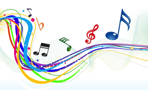  Organizatorzy konkursu:Ramona Kowalczyk, Arleta Cag Załącznik nr 1KARTA ZGŁOSZENIOWAKonkurs piosenki Angielskiej„YOU CAN SING !”IMIĘ I NAZWISKO UCZESTNIKA   ……………………………………………..GRUPA ……………..WIEK ……………….TYTUŁ PIOSENKI …………………………………………………………………